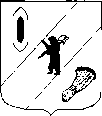 АДМИНИСТРАЦИЯ  ГАВРИЛОВ-ЯМСКОГОМУНИЦИПАЛЬНОГО  РАЙОНАПОСТАНОВЛЕНИЕ12.03.2018 № 281О  проведении собранияВ соответствии с Федеральным законом от 10.01.2013 № 19-ФЗ «О выборах Президента Российской Федерации», на основании заявления от 07.03.2018 г. о проведении собрания от Майданова Дениса Васильевича, доверенного лица зарегистрированного кандидата на должность Президента Российской Федерации В.В.Путина,АДМИНИСТРАЦИЯ МУНИЦИПАЛЬНОГО РАЙОНА ПОСТАНОВЛЯЕТ: Предоставить помещение зала МУК «Дом культуры» для проведения собрания с 13.00 до 14.00 часов 16.03.2018 года.Ответственность за материально-техническое и организационное обеспечение возложить на директора МУК «Дом культуры» Жигалову Т.Н. 3. Рекомендовать Гаврилов-Ямскому ОМВД России (начальник А.А.Комаров) обеспечить охрану общественного порядка при проведении мероприятия, указанного в п.1 настоящего постановления.4. Уполномоченным представителем Администрации Гаврилов-Ямского муниципального района является первый заместитель Главы Администрации муниципального района Забаев А.А.5.  Контроль за исполнением постановления оставляю за собой.6. Опубликовать настоящее постановление в районной массовой газете «Гаврилов-Ямский вестник» и разместить на официальном сайте Администрации Гаврилов-Ямского муниципального района.7. В течение 1 рабочего дня уведомить Избирательную комиссию Ярославской области о проведении собрания. 8. Постановление вступает в силу с момента официального опубликования.Глава Администрациимуниципального района						В.И.Серебряков